Moskenes kommune

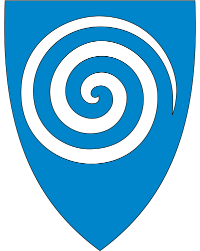 60-timers norskkurs 2017Moskenes Kommune ønsker å legge til rette for å bidra til at flere som bor og jobber her kan lære seg norsk.   Språk er nøkkelen for integrering i arbeidslivet og samfunnslivet. Samt viktig for fremtidig rekruttering.  Det har vært gode resultater på de kursene som har vært tidligere. Moskenes er lite samfunn med mange nasjonaliteter.  (Tall fra NFK viser at det bor 15.5% innvandrere i Moskenes Kommune)   Ingen kommuner i Lofoten ligger over. 1) Polen 2) Litauen 3) Sverige.
På bakgrunn av dette ønsker vi å høre om det er bedrifter i Moskenes har noen ansatte som ønsker å ha norskkurs til høsten. For at det skal være mulig å gjennomføre må det være mellom 16-18 deltakere og bedriften må betale et beløp per deltaker.  Prosjektet er et spleiselag mellom Moskenes Kommune, Nordland Fylkeskommune og lokale bedrifter i Moskenes. For å vite om det er mulig å gjennomføre dette ønsker vi en liten kartlegging fra dere, dersom det er aktuelt å bli med på dette prosjektet og med forbehold om at det blir kurs. 
Hvis dere har noen spørsmål så nøl ikke med å ta kontakt.          
SØKERFRIST INNEN 1. AUGUST 2017  på mail : tonje.brekken@moskenes.kommune.no   eller 980 17 220. Med vennlig hilsen Navn:Alder:Bakgrunn:Nivå norsk språk (egenvurdering):Motivasjon for å delta:Kveld eller helge-tid:Intensivt (3 uker) eller over lenger tid: